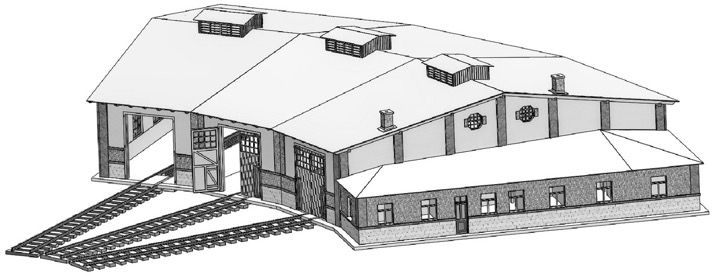 Stavebnice – rotundaZákladní návod pro složení stavebniceDoporučujeme Vám si nejdříve projít tento návod a poté si rozmyslet, zdali se budete držet návodu, nebo zvolíte vlastní pořadí navazujících kroků, protože každý modelář může mít trochu jiné zvyklosti při stavbě modelů. Před začátkem kompletace doporučujeme mít díly již nabarvené. Jako první si nachystáme díly na kompletaci komínu, stěn a montážní jámy. Stěny jsou tvoření vnitřní a vnější částí, mezi které je vložena folie, teprve pak slepit k sobě…	set 108		80		107		100	     6    	91 		86-4x			7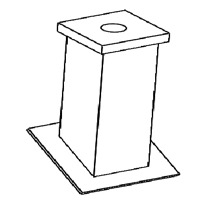 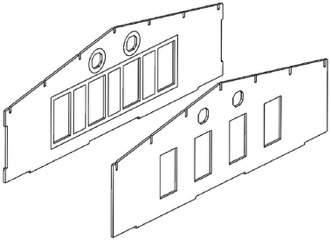 	58		71								59			72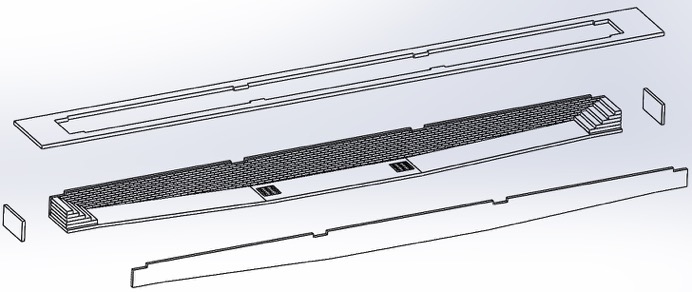 72	59						716+91+86+7		3			26+86+27	2	24+86+25	1	22+86+23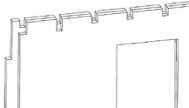 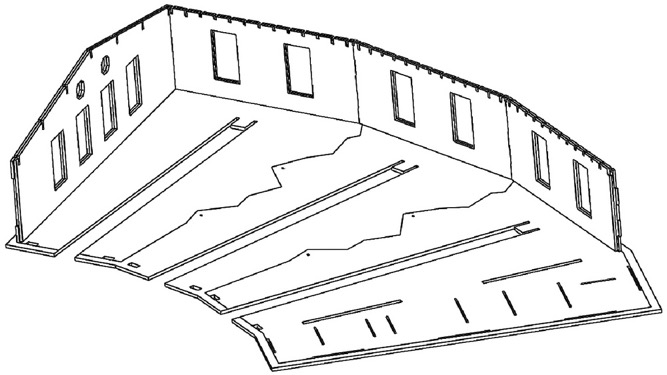 					!!!								Pokud se rozhodneme pro větší provedení rotundy, musíme mít zakoupený 						i rozšiřovací díly art. 190015. O tyto díly pak vložením mezi sebe zvětšíme počet						míst rotundy – nelze stavbu rozšířit po zkompletování!3	26+86+27	2	24+86+25	2		24+86+25		2		24+86+25	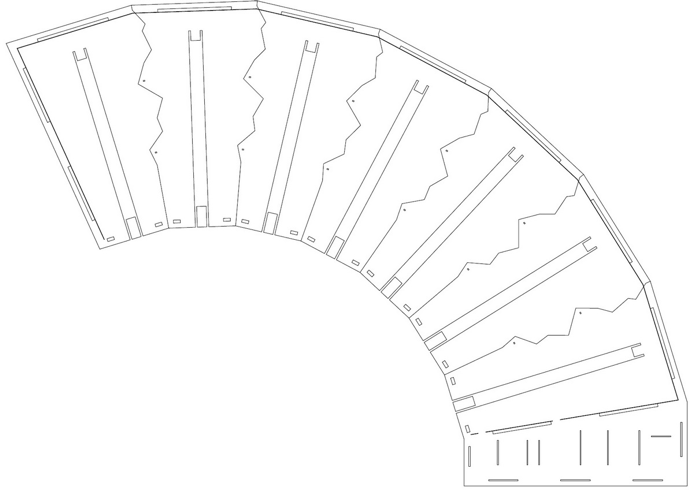 6+91+86+7							4+47+91+5				148				47	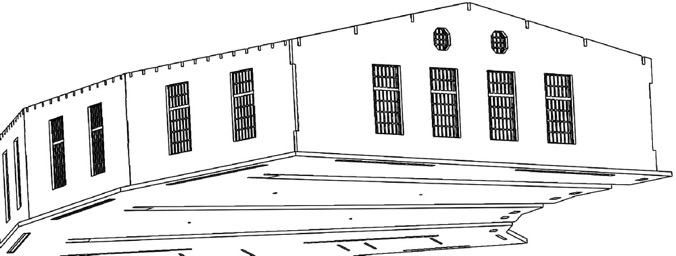 										4+47+91+5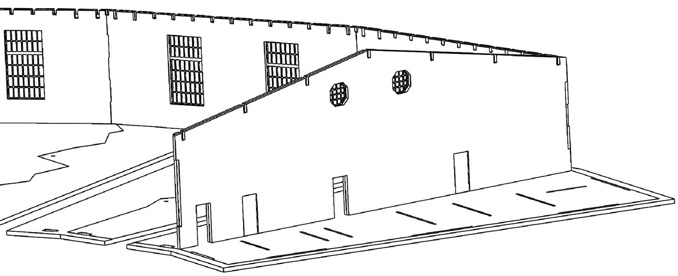 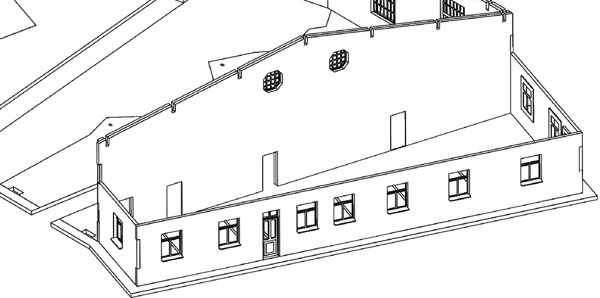 61				60		28+87		81+89+106		62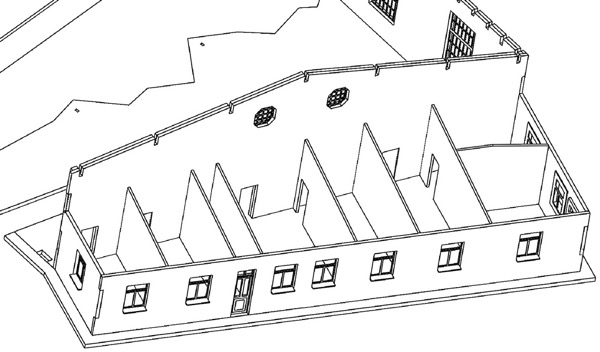 	74		75	76		77	78	88		79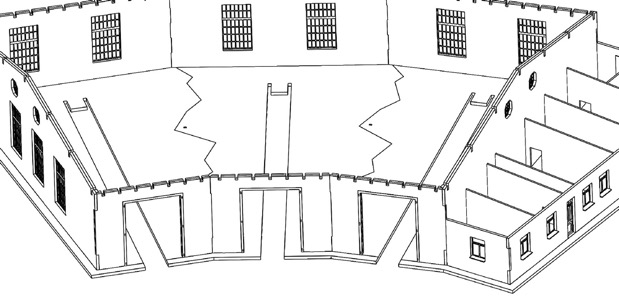 		12+13	50		10+11	50	8+9	50	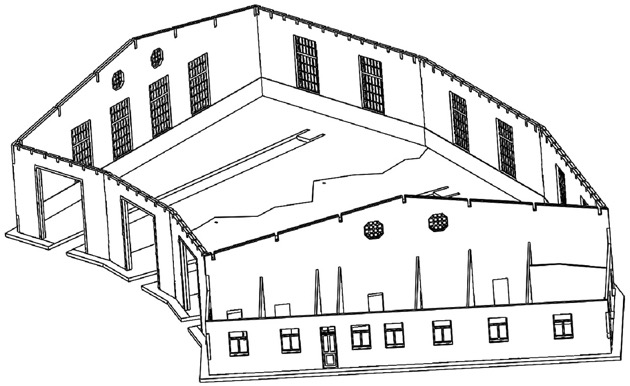 	99	102	101		103		104		105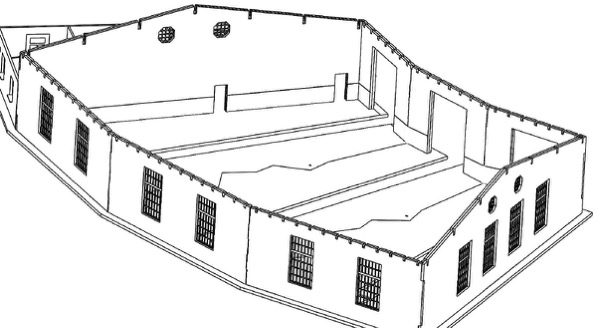 119	14	115				119		94		112	110	        64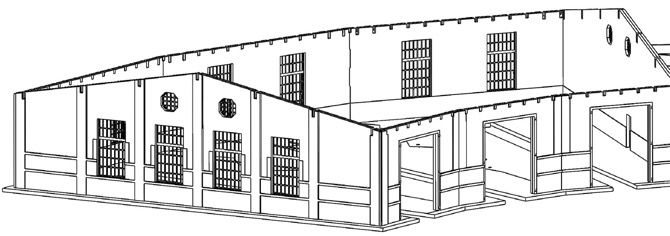 	38		39			38			35+118		36		64117	113		114	66	113	97	114	66(nebo 96+96)	113	97	116	92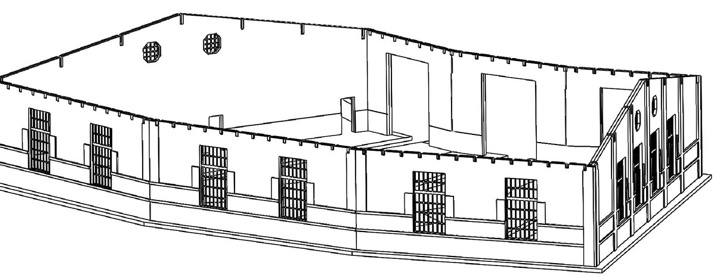 93	33			98	32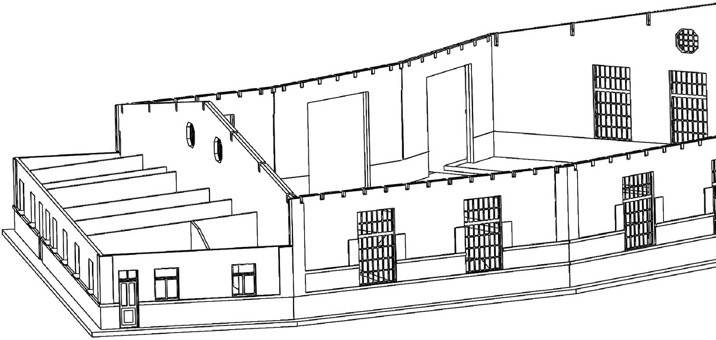 37	34			33			93	117	113		114			109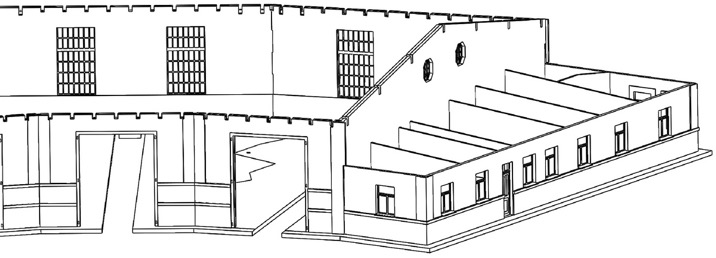 36	64	110	36	112	35	      	118	95	37	63		34	65		95		18	17	16	15	21	20	19		29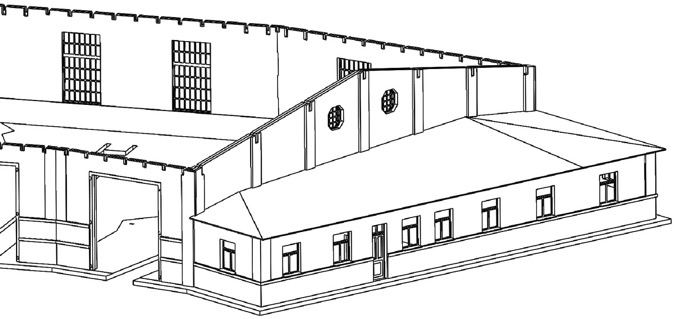 									51			29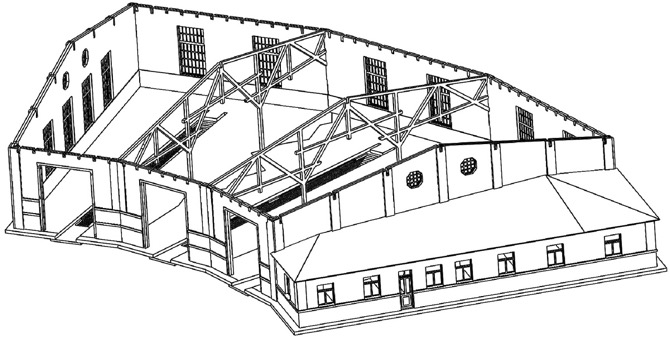 	55			54					55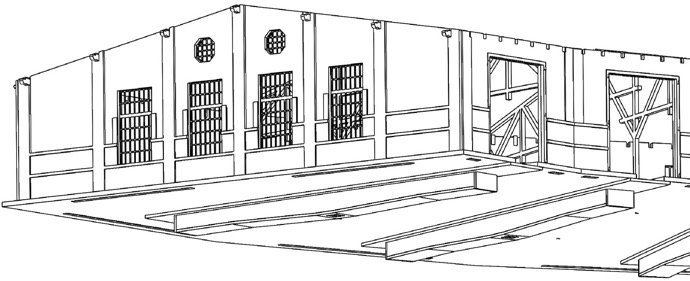 		56-4x							56-4x					56-2x	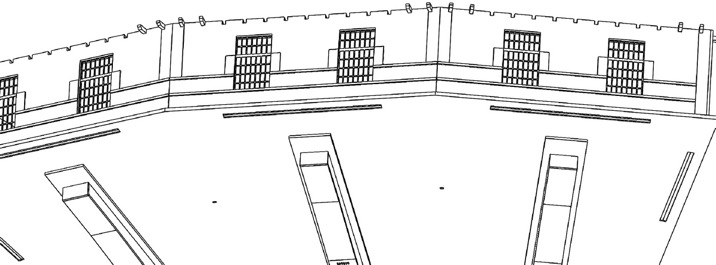 						31						54	55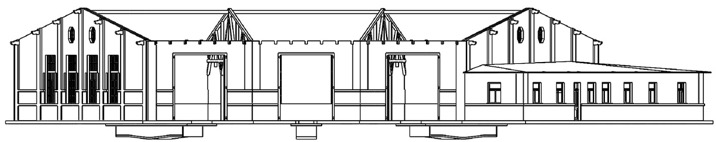 V případě rozšiřování o další stání je nutno díl č. 31 v jednom z naznačených míst ohybu rozdělit a nastavit dílem č. 121. 52	56	57		53-7x			57		56-4x		57		53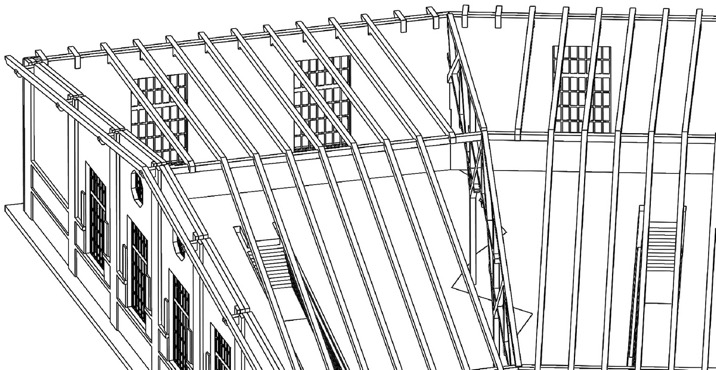 											53	57	56	52    29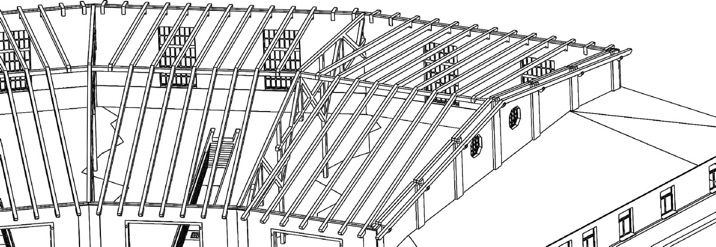 										111		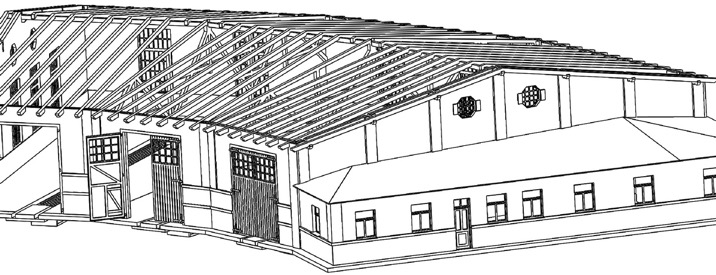 73	44+45+90+46+49	42+43+90+46+49	40+41+90+46+49		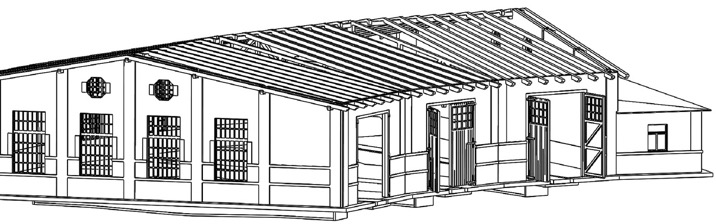 	82					83							30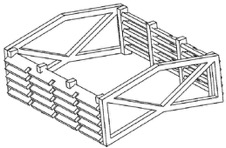 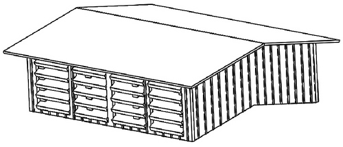 	69				82		68						6785					84+120					85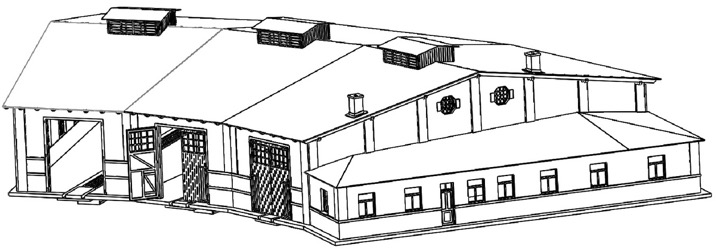 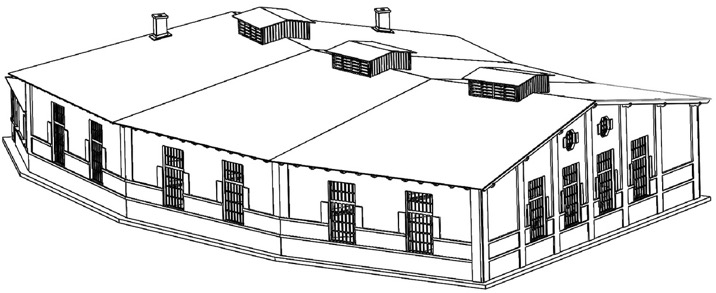 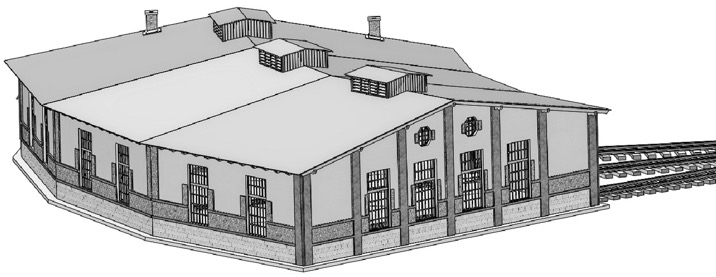 Případné přípomínky, poznatky, návrhy, dotazy atd. můžete posílat na: info@igramodel.czDalší modely můžete vybírat na našich stránkách www.igramodel.cz , kde je kompletní náhled všech staveb řezaných laserem a dalších produktů a kde se také můžete zapojit do diskuzí a sami navrhnout, která další skutečná stavba by se měla ztvárnit na modelové kolejiště a tím získat i nějakou cenu.IGRA MODEL, s.r.o.Kotkova 3582/19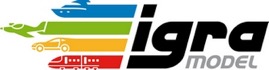 669 02   ZNOJMOwww.igramodel.czinfo@igramodel.cztel.: +420 515 282 891fax: +420 515 282 890